Søknad om studiepermisjon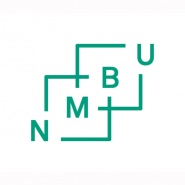 Søknad med dokumentasjon må leveres til: Fakultet for NMBUPost boks 50031432 Ås
EtternavnFor- og mellomnavnPersonnummer (11 siffer)StudentnummerAdresseEpostadresseMobilnummerNåværende studie program 
Bachelor i… / Master i…Opptaksår (mn/år)Tatt opp på 5-årig studieprogram (j/n)Tidligere studiepermisjon (j/n)Søker om studiepermisjonSøker om studiepermisjonSøker om studiepermisjonØnsket studiepermisjon fra: Semester: År: Studiepermisjon til:Semester: År: UnderskriftUnderskriftUnderskriftDato:UnderskriftStudentFakultet